1. Comunicazioni della f.i.g.c.	39522. Comunicazioni della lega nazionale dilettanti	39522.1 Comunicati Ufficiali L.N.D.	39522.2 Circolari Ufficiali L.N.D.	39523. Comunicazioni del Comitato Regionale Lombardia	39523.1 Consiglio Direttivo	39523.2 Segreteria	39523.2.1 Programma gare FASE FINALE JUNIORES REGIONALE UNDER 19 A	39523.3 Campionato FEmminile	39533.4 Campionato Calcio a cinque	39533.5 Campionato PARALIMPICO 1°LIVELLO, 2°LIVELLO, 3°LIVELLO	39533.5.1 Pubblicazione COMUNICATO UFFICIALE	39534. Comunicazioni per l’attività del Settore Giovanile Scolastico del C.R.L.	39544.1 Attività S.G.S. di competenza L.N.D.	39544.1.1 Programma gare play off ALLIEVI REGIONALI UNDER 17	39544.1.2 Programma gare COPPA LOMBARDIA GIOVANISSIMI REGIONALI UNDER 14	39554.2 Attività di competenza s.g.s.	39554.2.1 Pubblicazione circolare UFFICIALE	39554.2.2 INCONTRI INFORMATIVI SCUOLE CALCIO ÉLITE	39555. Notizie su Attività Agonistica	39566. Delibere della Corte Sportiva di Appello Territoriale	39596.1 Corte Sportiva di Appello Territoriale del CRL	39596.2 Tribunale Federale Territoriale del CRL	3959Nessuna Comunicazione	39597. Rettifiche	39598. Legenda	3960Legenda Simboli Giustizia Sportiva	39601. Comunicazioni della f.i.g.c. Nessuna comunicazione2. Comunicazioni della lega nazionale dilettanti 2.1 Comunicati Ufficiali L.N.D.Nessuna comunicazione2.2 Circolari Ufficiali L.N.D.Nessuna comunicazione3. Comunicazioni del Comitato Regionale Lombardia3.1 Consiglio DirettivoNessuna comunicazione3.2 Segreteria3.2.1 Programma gare FASE FINALE JUNIORES REGIONALE UNDER 19 ADi seguito si pubblica programma gare:                                                                                    DATA   ORA                                                                       TREVIGLIESE A.S.D.        DARFO BOARIO S.R.L.SSD.   C.S.COMUNALE "MARIO ZANCONTI" 17/05/22 18:00  1A TREVIGLIO                       VIA MILANO N.7ROZZANO CALCIO SRL SSD    SCANZOROSCIATE CALCIO     C.S.COMUNALE "USSA" (E.A)     17/05/22 20:30  1A ROZZANO                         VIA COOPERAZIONE SNC             VCALVAIRATE                VARESINA SPORT C.V.       C.S."CALVAIRATE-(E.A.)        17/05/22 20:30  1A MILANO                          VIA VISMARA, 3 (IN DEROGA)       MORAZZONE                 ACCADEMIAPAVESE S.GENESIO C.S.COMUNALE (E.A)            17/05/22 20:45  1A MORAZZONE                       V.LE EUROPA 42                   REGOLAMENTO PLAY-OFF e PLAY-OUT per LND e SGS: Stralcio ALLEGATO del C.U. n°55 del 17-03-2022In caso di parità di punteggio l’arbitro procederà direttamente a far eseguire i calci di rigore secondo le modalità previste dalla Regola 7 del “Regolamento del Giuoco del Calcio e Decisioni Ufficiali”. Variazione Gare l.n.d. Nessuna comunicazione3.3 Campionato FEmminileNessuna comunicazioneVariazione Gare calcio femminile Nessuna comunicazione3.4 Campionato Calcio a cinqueNessuna comunicazioneVariazione Gare calcio a 5 Nessuna comunicazione3.5 Campionato PARALIMPICO 1°LIVELLO, 2°LIVELLO, 3°LIVELLO  3.5.1 Pubblicazione COMUNICATO UFFICIALENessuna comunicazione4. Comunicazioni per l’attività del Settore Giovanile Scolastico del C.R.L.4.1 Attività S.G.S. di competenza L.N.D.4.1.1 Programma gare play off ALLIEVI REGIONALI UNDER 17 Di seguito si pubblica programma gare:GIRONE  A                                                                          DATA    ORA                                                                       CASTELLANZESE 1921        GAVIRATE CALCIO           C.S.COMUNALE (E.A)            22/05/22 10:00  1A CASTELLANZA                     VIA BELLINI ANG.RESCALDALAINATESE A.S.D.          MAGENTA                   C.S.COMUNALE (E.A)            22/05/22 10:00  1A LAINATE                         VIA L.CAGNOLA, 2GIRONE  B                                                                          DATA    ORA                                                                       ARDOR LAZZATE             CENTRO SCHIAFFINO 1988SRL COMUNALE "GIANNI BRERA"(E.A)  22/05/22 10:00  1A LAZZATE                         VIA FRANCO LARATTACASTELLO CITTA DI CANTU   LENTATESE                 COMUNALE "TOTO'CAIMI"(E.A)    22/05/22 10:00  1A CANTU' FRAZ.VIGHIZZOLO          VIA S.GIUSEPPE N.31GIRONE  C                                                                          DATA    ORA                                                                       CARUGATE                  G.S. VERTOVESE            CENTRO SPORT.COMUNALE CAMPO 1 22/05/22 10:00  1A CARUGATE                        VIA DEL GINESTRINO 15LUISIANA                  BRESSO CALCIO S.R.L.      CENTRO SPORTIVO COMUNALE      22/05/22 10:00  1A PANDINO                         VIA  STADIOGIRONE  D                                                                          DATA    ORA                                                                       BRENO                     BORGO VIRGILIO            C.S.COMUNALE                  22/05/22 10:00  1A CIVIDATE CAMUNO                 VIA CADUTI DEL LAVOROCELLATICA                 REAL LENO CALCIO          C.S.COMUNALE-CAMPO N.2(E.A.)  22/05/22 10:00  1A CELLATICA                       VIA BREDA VECCHIAGIRONE  E                                                                          DATA    ORA                                                                       FANFULLA                  CLUB MILANESE             C.S.COMUNALE "G.RESTELLI" N.1 22/05/22 10:00  1A TAVAZZANO CON VILLAVESCO        VIA F.LLI CERVISANT ANGELO               ASSAGO A.S.D.             CAMPO SPORTIVO COMUNALE       22/05/22 10:00  1A GRAFFIGNANA                     VIA DANTEREGOLAMENTO PLAY-OFF e PLAY-OUT per LND: Stralcio ALLEGATO del C.U. n°55 del 17-03-2022Al termine delle gare del 1º e 2º turno, in caso di parità al termine dei minuti regolamentari, verrà considerata vincente la squadra con una migliore posizione di classifica al termine del campionato 2021/2022 senza la disputa dei tempi supplementari.4.1.2 Programma gare COPPA LOMBARDIA GIOVANISSIMI REGIONALI UNDER 14 Di seguito si pubblica programma gare:GIRONE 01                                                                          DATA    ORA                                                                       ACCADEMIA INTERNAZIONALE  LUMEZZANE VGZ ASD         ACCAD.INTERNAZIONALE N.1 (E.A 22/05/22 10:00  1A MILANO                          VIA CILEA 51GIRONE 02                                                                          DATA    ORA                                                                       CASTELLO CITTA DI CANTU   SANT ANGELO               COMUNALE "TOTO'CAIMI"(E.A)    22/05/22 10:00  1A CANTU' FRAZ.VIGHIZZOLO          VIA S.GIUSEPPE N.31GIRONE 03                                                                          DATA    ORA                                                                       VIRTUSCISERANOBERGAMO1909 CEDRATESE CALCIO 1985     COMUNALE "C.ROSSONI"n°2 E.A.  22/05/22 10:00  1A CISERANO                        VIA MAZZINI 13GIRONE 04                                                                          DATA    ORA                                                                       ENOTRIA 1908 SSDARL       SPERANZA AGRATE           C.S."ENOTRIA B"-(E.A)         22/05/22 10:00  1A MILANO                          VIA C.CAZZANIGA 26GIRONE 05                                                                          DATA    ORA                                                                       MASSERONI MARCHESE SRL    MAPELLO A R.L.            MASSERONI MARCHESE(E.A)       22/05/22 10:00  1A MILANO                          VIA ENRICO TERZAGHI,2GIRONE 06                                                                          DATA    ORA                                                                       VIS NOVA GIUSSANO         ROZZANO CALCIO SRL SSD    COM."STEFANO BORGONOVO"2 (E.A 22/05/22 10:00  1A GIUSSANO  (ERBA ARTIF.)         LARGO DONATORI DI SANGUE 3GIRONE 07                                                                          DATA    ORA                                                                       CALCIO MARIO RIGAMONTI    ACCADEMIA INVERUNO        C.S."ENZO GAGGIOTTI N.1 (E.A) 22/05/22 10:00  1A BRESCIA FRAZ.BUFFALORA          VIA SERENISSIMA,34GIRONE 08                                                                          DATA    ORA                                                                       AUSONIA 1931              CASATESE                  C.S.AUSONIA 1931(E.A)         22/05/22 10:00  1A MILANO                          VIA BONFADINI 18 ANG. VARSAVIAREGOLAMENTO PLAY-OFF e PLAY-OUT per LND: Stralcio ALLEGATO del C.U. n°55 del 17-03-2022A conclusione della gara, in caso di parità viene considerata vincente la squadra in migliore posizione di classifica al termine del Campionato (NON si disputano i tempi supplementari e/o calci di rigore). Variazione Gare S.G.S. Nessuna comunicazione4.2 Attività di competenza s.g.s.4.2.1 Pubblicazione circolare UFFICIALENessuna comunicazione4.2.2 INCONTRI INFORMATIVI SCUOLE CALCIO ÉLITE Nessuna comunicazione5. Notizie su Attività AgonisticaPRIMA CATEGORIAVARIAZIONI AL PROGRAMMA GARERECUPER D’UFFICIOGIRONE IRISULTATIRISULTATI UFFICIALI GARE DEL 15/05/2022Si trascrivono qui di seguito i risultati ufficiali delle gare disputateGIUDICE SPORTIVOIl Giudice Sportivo, Dott. Rinaldo Meles, assistito dal rappresentante dell'A.I.A., De Leo Daniele, con la collaborazione del sig. Di Martino Enzo e Merati Giordano per quanto concerne le gare della L.N.D. e assistito dal Sostituto Giudice Sig. Scorziello Carmine e dal rappresentate A.I.A. Pedrani Ezio per quanto concerne le gare del S.G.S., ha adottato le decisioni che di seguito integralmente si riportano: GARE DEL 15/ 5/2022 DECISIONI DEL GIUDICE SPORTIVO gara del 15/ 5/2022 CHIGNOLESE - VALERA FRATTA 
Dagli atti ufficiali risulta che la gara in oggetto è stata sospesa, in via definitiva, al 7' minuto del PRIMO tempo a causa di un infortunio occorso al direttore di gara. P.Q.S. DELIBERA a) di disporre, ai sensi dell'articolo 30 del regolamento della LND, la prosecuzione della gara demandandone l'organizzazione ai competentiOrgani del C.R.L. FASE FINALE JUNIORES REGIONALE UNDER 19 AVARIAZIONI AL PROGRAMMA GAREGARA VARIATAGIRONE QFRISULTATIRISULTATI UFFICIALI GARE DEL 14/05/2022Si trascrivono qui di seguito i risultati ufficiali delle gare disputateGIUDICE SPORTIVOIl Giudice Sportivo, Dott. Rinaldo Meles, assistito dal rappresentante dell'A.I.A., De Leo Daniele, con la collaborazione del sig. Di Martino Enzo e Merati Giordano per quanto concerne le gare della L.N.D. e assistito dal Sostituto Giudice Sig. Scorziello Carmine e dal rappresentate A.I.A. Pedrani Ezio per quanto concerne le gare del S.G.S., ha adottato le decisioni che di seguito integralmente si riportano: GARE DEL 14/ 5/2022 PROVVEDIMENTI DISCIPLINARI In base alle risultanze degli atti ufficiali sono state deliberate le seguenti sanzioni disciplinari. CALCIATORI NON ESPULSI I AMMONIZIONE DIFFIDA PLAY OUT JUNIORES REGIONALE"B"VARIAZIONI AL PROGRAMMA GAREGARA VARIATAGIRONE G6. Delibere della Corte Sportiva di Appello Territoriale 6.1 Corte Sportiva di Appello Territoriale del CRLNessuna comunicazione6.2 Tribunale Federale Territoriale del CRLNessuna comunicazioneNessuna Comunicazione7. RettificheRETTIFICHE C.U. 21 del  07/10/2021	PRIMA CATEGORIARISULTATI UFFICIALI GARE DEL 03/10/2021Si trascrivono qui di seguito i risultati ufficiali delle gare disputateSI CANCELLI:SI SCRIVA:RETTIFICHE C.U. 68 del   05/05/2022	TORNEO 3° LIVELLO LOMBARDIARISULTATIRISULTATI UFFICIALI GARE DEL 30/04/2022Si trascrivono qui di seguito i risultati ufficiali delle gare disputateSI CANCELLI:SI SCRIVA:8. Legenda	Legenda Simboli Giustizia SportivaA    NON DISPUTATA PER MANCANZA ARBITRO               B    SOSPESA PRIMO TEMPO                              D    ATTESA DECISIONI ORGANI DISCIPLINRI              F    NON DISPUTATA PER AVVERSE CONDIZIONI ATMOSFERICHEG    RIPETIZIONE GARA PER CAUSE DI FORZA MAGGIORE     H    RECUPERO D'UFFICIO                               I     SOSPESA SECONDO TEMPO                            K    RECUPERO PROGRAMMATO                             M    NON DISPUTATA PER IMPRATICABILITA' CAMPO         P    POSTICIPO                                        R    RAPPORTO NON PERVENUTO                           U    SOSPESA PER INFORTUNIO D.G.                      W   GARA RINVIATA Y    RISULTATI di RAPPORTI PERVENUTI in RITARDO                     IL SEGRETARIO						    		 	IL PRESIDENTE    Davide Fenaroli		                               				             Carlo Tavecchio________________________________________________________________________________________________PUBBLICATO ED AFFISSO ALL’ALBO DEL COMITATO IN MILANO IL 16 MAGGIO 2022________________________________________________________________________________________________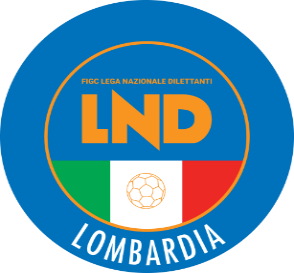 COMITATO REGIONALE LOMBARDIAVia RICCARDO PITTERI n° 95/2 20134 MILANO   Tel. 02.21722.899Sito Internet: lombardia.lnd.it   crllnd@pec.comitatoregionalelombardia.itCanale Telegram @lndlombardiaFacebook: Figc Lnd LombardiaSegreteria e Programmazione Gare:Tel. 02.21722.202-204 - Fax 02.21722.233 - E.mail: affarigeneralicrl@lnd.itTesseramento:Tel. 02.21722.206-207 - Fax 02.21722.231 - E.mail: tesseramentocrl@lnd.ittesseramento@pec.comitatoregionalelombardia.itSportello Unico:Tel. 02.21722.261-209 - Fax 02.21722.230 – E.mail: societacrl@lnd.it  Ufficio Stampa e Pubbliche relazioni:Tel./Fax 02.21722.205 - 347.4406339 - E.mail: ustampacrl@lnd.itServizio Pronto A.I.A.:Tel. 02.21722.408-410Giudice Sportivo Territoriale:giudicesportivocrl@pec.comitatoregionalelombardia.itCorte d’Appello Territoriale:cortedappello.tribunaleterritoriale@pec.comitatoregionalelombardia.itStagione Sportiva 2021/2022Comunicato Ufficiale N° 73 del 16/05/2022Stagione Sportiva 2021/2022Comunicato Ufficiale N° 73 del 16/05/2022Stagione Sportiva 2021/2022Comunicato Ufficiale N° 73 del 16/05/2022Data GaraN° Gior.Squadra 1Squadra 2Data Orig.Ora Var.Ora Orig.Impianto17/05/20225 RCHIGNOLESEVALERA FRATTA20:30Data GaraN° Gior.Squadra 1Squadra 2Data Orig.Ora Var.Ora Orig.Impianto17/05/20221 ACALVAIRATEVARESINA SPORT C.V.20:3016:0017/05/20221 AMORAZZONEACCADEMIAPAVESE S.GENESIO20:4516:0017/05/20221 AROZZANO CALCIO SRL SSDSCANZOROSCIATE CALCIO20:3016:00C.S.COMUNALE "USSA" (E.A) ROZZANO VIA COOPERAZIONE SNCBALESINI JARIM NATAN(ACCADEMIAPAVESE S.GENESIO) CASIROLI KRISTIAN(ACCADEMIAPAVESE S.GENESIO) IOSCA GIANLUCA(ACCADEMIAPAVESE S.GENESIO) ACQUAVIVA MATTEO(CASTELLO CITTA DI CANTU) COLOMBO FRANCESCO(CASTELLO CITTA DI CANTU) NOSEDA FILIPPO(CASTELLO CITTA DI CANTU) COMI DAVIDE(CISANESE) PANZERI ALESSIO(CISANESE) PROSERPIO LUCA(CISANESE) SECOMANDI MAURO(CISANESE) DAMIOLI LUCA(DARFO BOARIO S.R.L.SSD.) LAFFRANCHI DANIELE(DARFO BOARIO S.R.L.SSD.) RANDAZZO FRANCESCO(DARFO BOARIO S.R.L.SSD.) REMONDI LORENZO(DARFO BOARIO S.R.L.SSD.) FALL MOUHAMED(VARESINA SPORT C.V.) SALI GIACOMO(VARESINA SPORT C.V.) SANTORO GIANMARCO(VARESINA SPORT C.V.) CATAUDELLA JOSEPH(VIGHENZI CALCIO) SARAMONDI MATTEO(VIGHENZI CALCIO) Data GaraN° Gior.Squadra 1Squadra 2Data Orig.Ora Var.Ora Orig.Impianto17/05/20221 APREVALLEGONZAGA20:00GIRONE A - 3 Giornata - AGIRONE A - 3 Giornata - AGIRONE A - 3 Giornata - AGIRONE A - 3 Giornata - APRO AZZURRA MOZZATE- S.MARCO2 - 0GIRONE B - 2 Giornata - AGIRONE B - 2 Giornata - AGIRONE B - 2 Giornata - AGIRONE B - 2 Giornata - AORATORIO LAINATE RAGAZZI- FUTSAL TICINIA NOVARA AM1 - 3